SITE POLLUTION INCIDENT RESPONSE MANAGEMENT PLANPineGro Products Pty LtdLot 32 Glenmore Road, Mt. Wallace Victoria.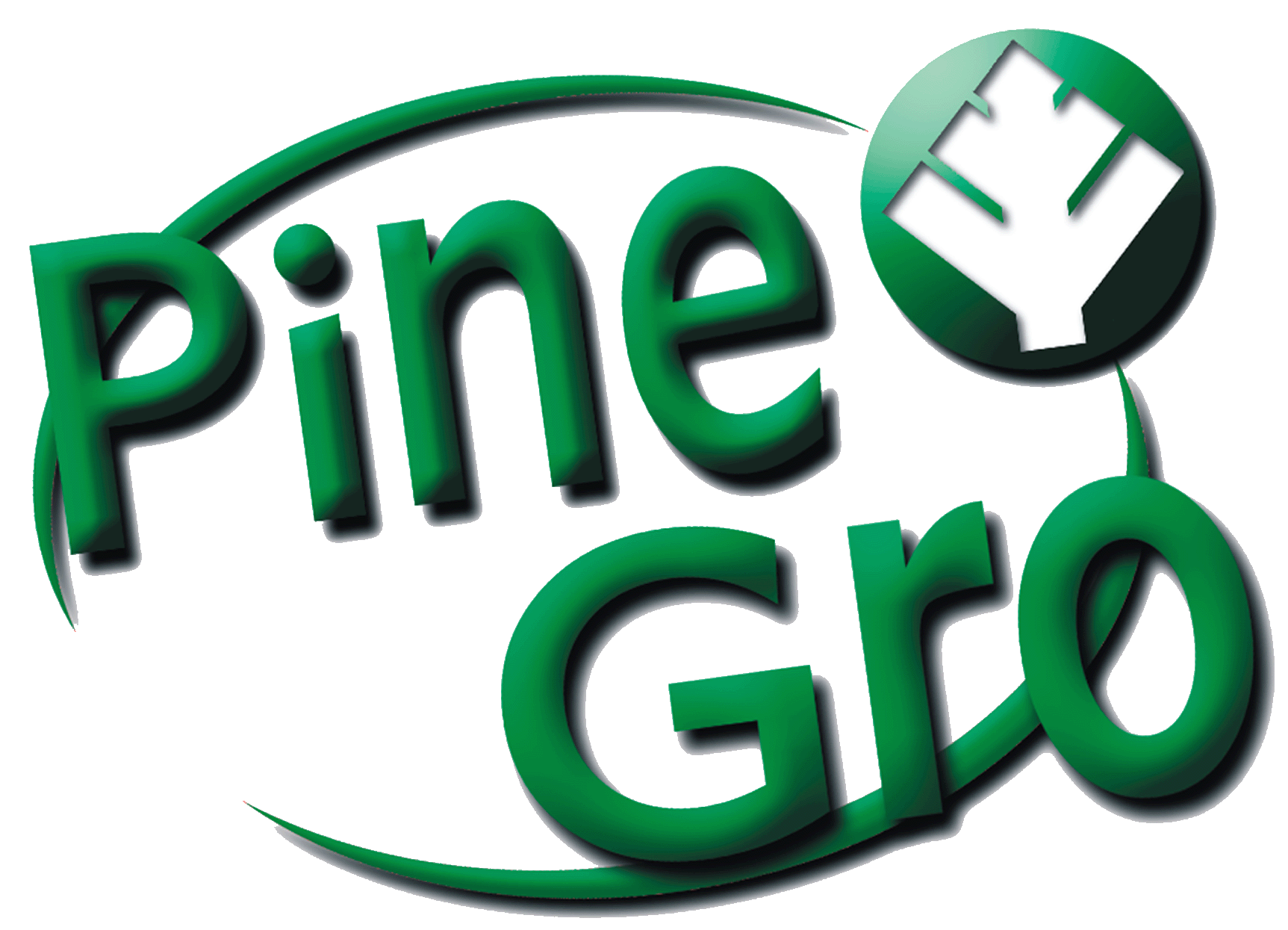 Document ControlCurrent RevisionLicensee DetailsPurposeThe purpose of this plan is to outline the site procedure to be followed when responding to a pollution incident to minimise environmental and business impact and to ensure a pollution incident is managed in an effective manner. This procedure has been developed to outline the actions required by Site Management and Senior Management in the event of a pollution incident. A pollution response procedure is required as part of our Environmental Management Plan and is available to members of the public on the PineGro company website or by written request. The procedure covers potential pollutant hazards and controls and the sites incident response process should a pollution incident occur. Due to unpredictability of incidents and emergency situations it must be understood that some circumstances may arise that are not covered by this procedure but those identified in our site Emergency Management Plan have been included. This plan does not replace or supersede the site Emergency Management Plan that may also be operational at the same time to manage other types of emergency situations. Upon activation of the pollution response plan the site management team can request the assistance of Senior Management Team. IntroductionPineGro Mt. Wallace Compost Facility is situated in the Western part of Victoria on approx. 80 acres. The site is surrounded by 14,000 acres of farmland within the Yaloak Estate. The site is permitted for composting activities.  The facility consists of a 50,000 square metre hard stand compost pad that is contoured to fall toward an 8 mega litre engineered leachate dam.  The facility also includes an employee car park, an administration building and a weighbridge. The site is fully fenced and has a lockable gate for entry/exit. The site is accessible from Glenmore Road Mt Wallace via a 4.5km hardstand road. Site Operating HoursDefinition of a Pollution IncidentA pollution incident means an incident or set of circumstances during or as a consequence of which there is or is likely to be a leak, spill or other escape or deposit of a substance, as a result of which pollution has occurred, is occurring or is likely to occur and represents a breach of our EPA license. Notification of a Pollution IncidentA pollution incident is required to be notified to the Victorian EPA if there is a breach of our EPA license conditions. Our EPA license under general condition LI_G2 requires Pinegro to immediately notify EPA of non-compliance with any condition of this license by calling 1300 EPA VIC (1300 372842), sending an email to contact@epa.vic.gov.au, or using the EPA Interaction Portal.ScopeThis PIRMP must be followed by employees, contractors and visitors to PineGro Mt. Wallace in order to assist in the early response and reporting of a pollution incident. Pollution Response Team Responsibilities The Site Manager is responsible for accessing the overall severity of the incident and controlling of any pollution incident until the incident is under control and an initial investigation has been completed.The Team’s responsibilities include: Activating the initial incident response to ensure effective control of the situation. Activating the site emergency evacuation procedures to ensure the health and safety of all workers. Prevent unauthorised access to the incident area. Notifying emergency services and appropriate regulatory authorities of the incidentNotify direct neighbours / members of the community about the incident. Respond to issues as they arise during the incident. Obtaining and collating information from internal and external sources. Ensuring that appropriate personnel are kept informed of the incident. Managing internal and external communicationsPollution Incident Response Team RolesPollution Response Key ContactsAny pollution incident requiring EPA notification must be immediately reported to relevant statutory authorities by either the Site Manager, General Manager or HSEQ Officer. In cases where material harm level cannot be immediately assessed, or insufficient information is available on the severity of the incident, the general advice is to notify the Relevant Authorities and discuss that the situation could not be fully assessed. The incident notification should be limited to facts known and records of the notification must be documented. The following facts should be provided at the time of notification: Location & time, Type of incident (e.g., fire, spill, escape, explosion) and Initial response taken.Regulatory ContactsExternal Services ContactsNeighbour ContactsPotential Pollution Incidents Risk Assessment*When Emergency Evacuation is required, for training purposes please review OH&S section 4.2.0.*The site incident response plan forms a part of Mt. Wallace Environmental Management Plan.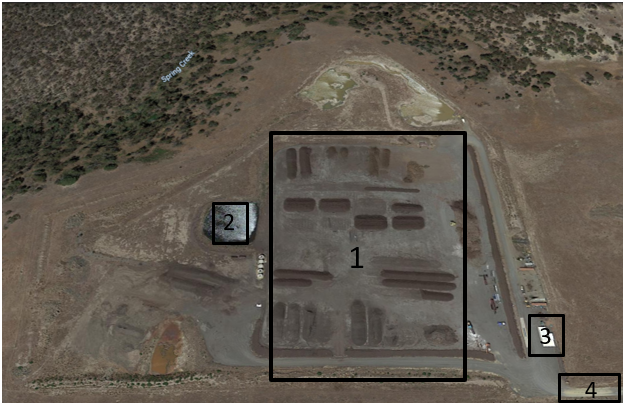 Mt. Wallace Site MapTeam TrainingThe pollution response team (all employees) has been trained in the pollution incident response plan and is made aware of any updates to the plan. The plan will be reviewed as part of the Site Emergency Procedure Review. The Emergency Team has been trained in spill response procedures and are aware of the hazards on site. As part of the Emergency Response Plan, annual evacuation tests are conducted. Plan TestingThe plan will be tested as part of the Site Emergency Response Procedure. Specific scenarios may be developed to conduct a trial emergency response. The plan will be reviewed every 3 years as part of the Site Emergency Response Procedure Review. Reference DocumentsMt Wallace Environmental Management PlanPinegro EPA License Hazardous and Dangerous Goods ManifestDocument StorageIssueDateRevision Changes By11/02/2020Develop PIR PlanHSEQDate ReviewedVersionApproval PositionTest / Schedule Next Review 1/02/20221General Manager1 Year1/02/2023Licensee NameABNAddressPhonePrime Contact PersonPineGro Products Pty Ltd72 005 531 546Lot 32 Glenmore Road, Mt. Wallace 334203 5367 32220418 369 461 (24hr)John Van MeelGeneral ManagerWebsiteEPA Licence No:Scheduled ActivityWaste Accepted P.A.Site Managerpinegro.com.auOL000140618140618Composting 15,000t Biosolids 45,000t Garden Organics Jamie BighamPh: 0418 369 461Composting ActivitiesMonday - Friday8.00am to 4.00pmSaturday, Sundays and Public HolidaysNoneConstruction ActivitiesMonday - Friday8.00am to 4.00pmSaturdayNoneSundays and Public HolidaysNoneRoles  Contact PineGro Head Office (03 5367 3222) for connection with any roles listed belowResponsibilitiesINCIDENT CONTROLLERSSite Manager and authorized employeesAssess the incident situation and activate the site Emergency Response Team if requiredActivate the site emergency evacuation procedure.Manage the site evacuation procedure. Liaise with emergency services and regulatory authorities upon arrival. Notify appropriate regulatory authorities of the pollution incident.INCIDENT CONTROLLERSSite Manager and authorized employeesAssess the incident scene and manage the clean-up and control process.During emergency evacuation prevent unauthorised access to the siteUpon request contact emergency services.COMMUNITY LIASON General Manager & Site ManagerNotify direct neighbours and members of the community about the incident.INCIDENT NOTIFYERGeneral ManagerAssist with Notification of appropriate regulatory authorities of the pollution incident.Obtain and collate information from internal and external services. Maintain documentation of evidence provided to authorities.INTERNAL COMMUNICATIONS MANAGERHSEQ OfficerManage internal communications within PineGro TypeContact DetailsRole Required to ContactEmergency Services (Police, Fire, Ambulance)000Site Manager/General Manager / HSEQ OfficerEPA Victoria1300 372 842Site Manager/General Manager / HSEQ OfficerWork Safe Victoria1800 136 089Site Manager/General Manager / HSEQ OfficerPoisons Information13 11 26Site Manager/General Manager / HSEQ OfficerCentral Highlands Water Catchment 1800 061 514Site Manager/General Manager / HSEQ OfficerSite Manager/General Manager / HSEQ OfficerTypeContact DetailsRole responsible for identifying local authority and nearest public health units.ElectricityNo external power on siteSite ManagerGas SupplierNo gas on this siteSite ManagerWater Supplier – Leon Manly Ballan 03 5369 2241Site ManagerBallan District Health03 5368 1100 Site ManagerTypeLocationContact DetailsRole Required to ContactFarmerMt. Wallace – Yaloak EstateIvan Farm ManagerIncident TypeHazardsIncident Response/ActionsLikelihoodWaste FireSpontaneous combustionInternal fire caused by lightning strike/cigarettes/welding and grindingExternal fire, i.e grass fire from surrounding bushland. Smother effected area with dirt from surrounding windbreaksRemove burning material to on site damsEnsure compost pile heaps remain below 4 mtrs in heightMaintain adequate fire breaks between compost piles and around the hardstand compost pad  Utilise existing firefighting equipment to put out the fire  Maintain a 10 mtr buffer distance between surrounding glass land and the compost padMEDIUMStorm Water Off Site Discharge Contact Water discharge into ground waterContamination of surrounding waterwaysContamination of ground water.All contact water discharges are captured in an engineered leachate dam. Leachate dam has total storage capacity of 8 ML which is 2 ML more than required using a 1 in 20-year storm event.Leachate dam is monitored monthly for free board capacity and odour.Leachate water from the dam is used in the initial compost phase allowing for control of dam storage levels. A breach of the leachate dam will flow toward another onsite storm water capture dam. Minimal likelihood of offsite storm water/ground water discharge based on site hydrology and distance to Spring Creek.Engineered impermeable hardstand compost pad protects ground water contaminationMain users of ground water are maintenance of eco systems and stock watering.MEDIUMNoiseOffsite residential impact Significant buffer zone to nearest sensitive receptor >2.6 kmsOperate within designated working hoursMonitoring of machinery noise levelsLOWRelease of Odour beyond site boundary Receival of waste Grinding of wasteStockpiling and blending of wasteActive compost phaseFinal product screeningHighly odourous waste will not be acceptedWaste material processed upon receivalNo odour generating activity in high winds directed toward sensitive receptors.Additional turning of compost to improve aerobic composting Monitor and maintain pre-determined moisture levels in compost Maintain optimum bulk density of compost pilesAdjust aeration of compost piles through the aeration system Add biofilter to compost windrowsConduct weekly/monthly odour observations at site boundary and off site MEDIUMDustDust release beyond site boundaries Sufficient buffer zone to avoid off site dust emissionsWatering of piles, roadways, and any potential dust creating areas  LOWWaste Management Litter Litter escaping beyond site boundariesLitter decontamination of incoming waste streams.Removal of litter offsite to approved landfill Litter decontamination at site boundaries Weekly site boundary inspections and observations of litter contaminationLOWZoneDescription1Engineered Impermeable Compost Pad2Engineered Impermeable Leachate Dam3Administration Building/Storage Shed4Entry/Exit GateLocationProper Shipping NameClass / DivisionTypeDesign CapacityMax StoreTypical QuantityDiesel Fuel Tank Diesel C1Tank Above ground storage 6,000L4,000LCopy TypeLocationHard copyPineGro Mt. Wallace Administration OfficeElectronicPineGro Head Office